Администрация муниципального образования «Город Астрахань»РАСПОРЯЖЕНИЕ21 мая 2019 года № 1337-р«О временном ограничении остановки и стоянки частного автотранспорта на время проведения фестиваля «Активность - путь к долголетию»В соответствии с Федеральными законами «Об общих принципах организации местного самоуправления в Российской Федерации», «Об автомобильных дорогах и о дорожной деятельности в Российской Федерации» и о внесении изменений в отдельные законодательные акты Российской Федерации, «О безопасности дорожного движения», Законом Астраханской области «О случаях установления временных ограничения или прекращения движения транспортных средств по автомобильным дорогам регионального или межмуниципального, местного значения в границах населенных пунктов», постановлением Правительства Астраханской области от 16.03.2012 № 86-П «О Порядке осуществления временных ограничения или прекращения движения транспортных средств по автомобильным дорогам регионального или межмуниципального, местного значения в Астраханской области», Уставом муниципального образования «Город Астрахань», в связи с проведением фестиваля «Активность - путь к долголетию»:1. Ввести временное ограничение остановки и стоянки частного автотранспорта 31.05.2019 с 13:00 до окончания мероприятия на участке, прилегающем к зданию по ул. Кремлевской, 4 со стороны набережной р. Волги.2. Утвердить прилагаемую схему расположения технических средств организации дорожного движения на время проведения фестиваля «Активность - путь к долголетию».3. Управлению информационной политики администрации муниципального образования «Город Астрахань» разместить настоящее распоряжение на официальном сайте администрации муниципального образования «Город Астрахань» и проинформировать население о принятом распоряжении в средствах массовой информации.4. Контроль за исполнением настоящего распоряжения администрации муниципального образования «Город Астрахань» возложить на начальника управления по коммунальному хозяйству и благоустройству администрации муниципального образования «Город Астрахань».Глава администрации Р.Л. ХарисовСхема расположения технических средств организации дорожного движения 
на время проведения фестиваля «Активный путь к долголетию»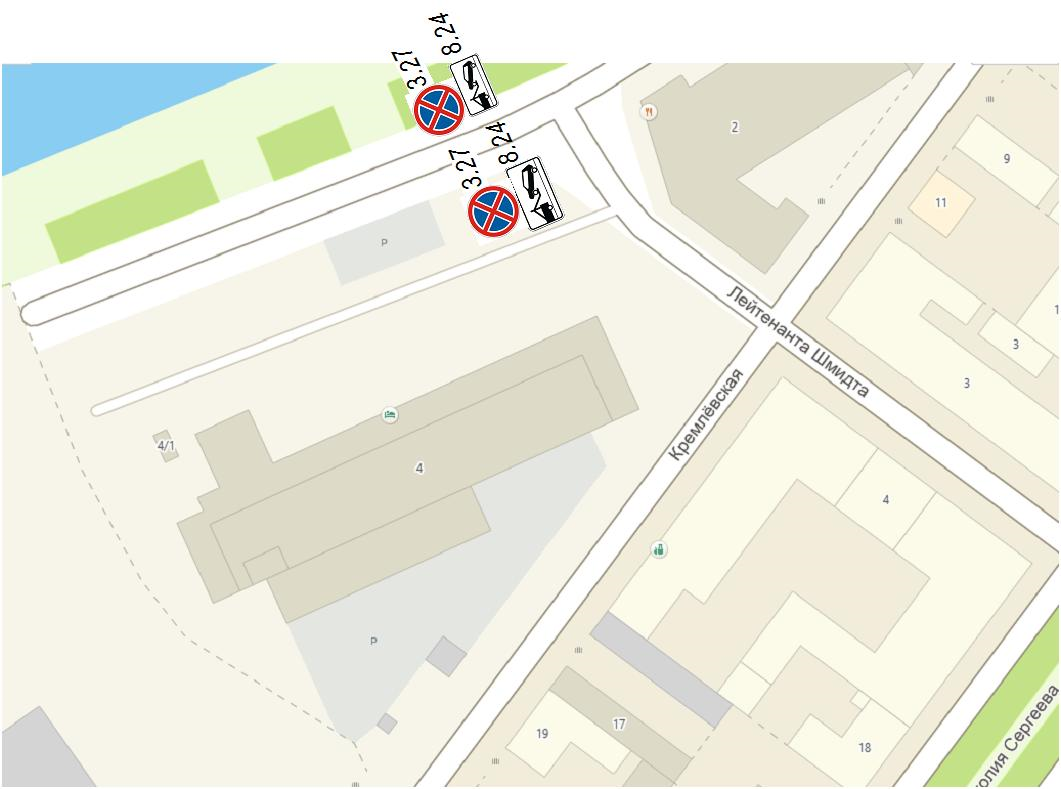 Заместитель начальника управления по коммунальному хозяйству и благоустройству администрации муниципального образования «Город Астрахань»С.Г. ЧернухинУтверждена распоряжением администрации муниципального образования «Город Астрахань»от___________№__________